А-бот - информационный помощник пациента с бронхиальной астмой!
Отсканируйте QR-код с помощью мобильного телефона.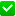  Зайдите в информационный помощник пациента с бронхиальной астмой А-бот в Telegram Ознакомьтесь с информацией о профилактике, диагностике и лечении бронхиальной астмы Задайте вопрос, оставьте обратную связь!

По вопросам получения медицинской помощи в системе ОМС и качеству оказанной медпомощи обращайтесь в АО «АСТРАМЕД-МС» (СМК) ФИЛИАЛ В ЧЕЛЯБИНСКОЙ ОБЛАСТИ по телефону Call-центра: 8-800-250-01-60 (звонок по России бесплатный).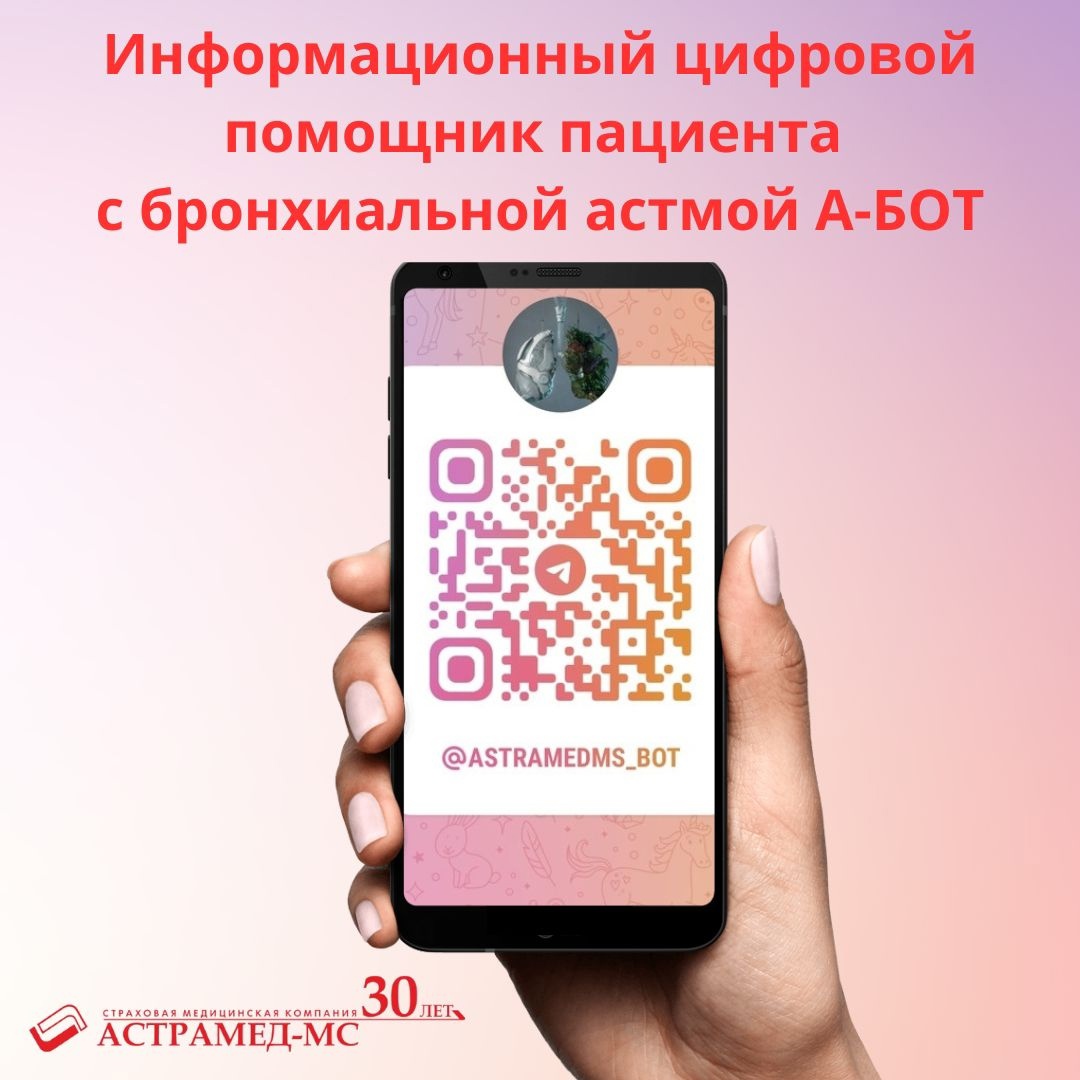 